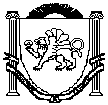 АДМИНИСТРАЦИЯЗуйского сельского поселенияБелогорского районаРеспублики КрымП О С Т А Н О В Л Е Н И ЕВ соответствии со статьями 134, 144 Трудового кодекса Российской Федерации, Бюджетным кодексом РФ, Федеральным законом «Об общих принципах организации местного самоуправления в Российской Федерации», Законами Республики Крым, руководствуясь Уставом муниципального образования Зуйское сельское поселение Белогорского района Республики Крым, администрация Зуйского сельского поселения Белогорского района Республики Крымп о с т а н о в л я е т:1. Внести изменения в Положение «Об оплате труда специалиста по первичному воинскому учета администрации Зуйского сельского поселения», утвержденное постановлением администрации Зуйского сельского поселения Белогорского района Республики Крым от 01.01.2015 №3/2:1.1. В статье 3 главы 2 Положения число «4443» заменить на «9704». 2. Настоящее постановление подлежит обнародованию на официальном Портале Правительства Республики Крым на странице муниципального образования Белогорский район (http:belogorskiy.rk.gov.ru) в разделе «Муниципальные образования района», подраздел «Зуйское сельское поселение», а также на информационном стенде Зуйского сельского совета, расположенного по адресу Республика Крым, Белогорский район, п. Зуя, ул. Шоссейная,64.3. Контроль за исполнением настоящего постановления оставляю за собой. 4. Постановление вступает в силу с момента его обнародования.СОГЛАСОВАНО:Ознакомлены:Л.Б. Шалагашеваведущий специалист сектора по вопросам финансированияи бухгалтерского учета29 января 2020 годапгт Зуя№ 52О внесении изменения в постановление администрации Зуйского сельского поселения Белогорского района Республики Крым от 01.01.2015 №3/2 «Об утверждения Положения «Об оплате труда специалиста по первичному воинскому учета администрации Зуйского сельского поселения» Председатель Зуйского сельского совета-глава администрации Зуйского сельского поселения  А.А. ЛахинЗаместитель главы администрации Заведующий сектором по правовым (юридическим) вопросам, делопроизводству, контролю и обращению гражданЕ.А. РыбоваловМ.Р. МеметоваЗаведующий сектором по вопросам муниципального имущества, землеустройства и территориального планированияС.В. КириленкоЗаведующий сектором по вопросам финансирования и бухгалтерского учетаМ.В. Дамаскина